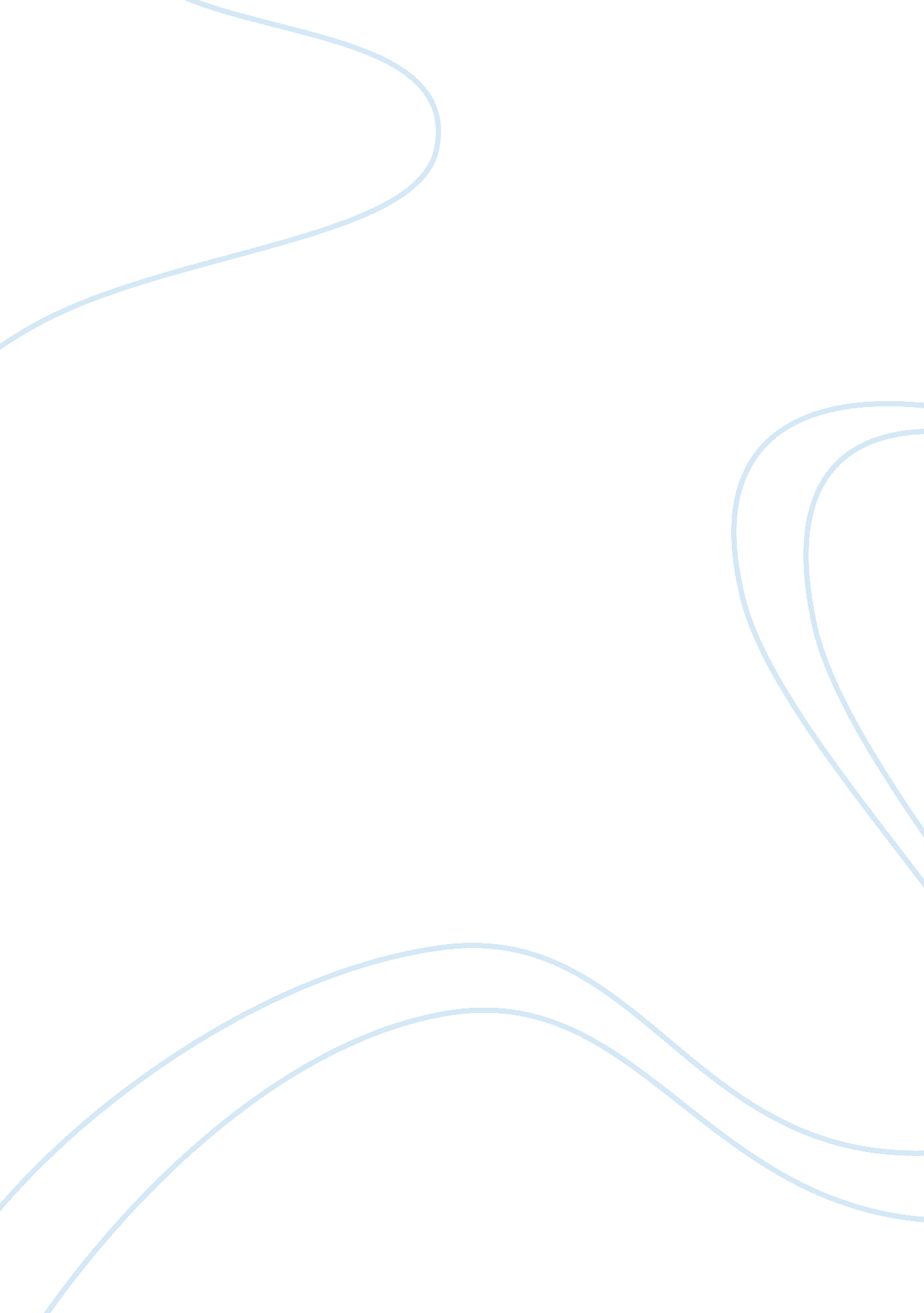 Online transactin for kent lumber website essay sampleBusiness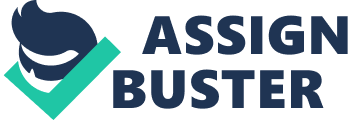 The availability of website has enabled information to be easily accessible. With careful planning a website is an invaluable tool that provides a business with increased exposure, sales, and reduces the amount of time spent on administration. The possibilities of the website are many, including using systems to control farming equipment and controlling household devices remotely. With careful planning a website is an invaluable tool that provides a business with increased exposure, sales, and reduces the amount of time spent on administration. The possibilities of the web are many, including using systems to control farming equipment and controlling household devices remotely. A website that is hosted on a reliable, commercial web server has the advantage of being available 24 hours a day, 7 days a week. By providing detailed product information, logically organized and well written customers are able to access information about new products, latest price lists, special promotions. Contact details are easily accessible and the website provides new business opportunities because people can search for your product and service using search engines. The Tarlac Kent Lumber Hardware is located along ZAMORA STREET tarlac city. It is being served by a good quality product like; lumber, wood, cement, and many more about the hardware. The researchers decided to develop a website to provide up to dates, as well help them to link or research what customer needed. And Mostly it helpd a logt to their client’s, because all information about their selling product is almost complete details. The Tarlac Kent Lumber Website gives the information and also clears idea about what they consuming and include a lot of effort. And to help the employee’s or staff of Tarlac Kent Lumber Hardware to be popular in Tarlac City and nearby towns within Tarlac Province. PROJECT CONTEXT 
The main purpose of this project is to provide a website for Tarlac Kent Lumber Hardware. It contains an information about the Hardware like the history of their business, about the product that they selling it, the quantity that they offered, and also the price list. PURPOSE AND DESCRIPTION 
The website for Tarlac Kent Lumber Hardware is plenty of scenarios traditional software based applications and system could be improved by migrating them to a web based application. This will help the target user to popular rather than other competitors. The customers can quickly and easily give feedback on product that they sell to it. It will give more convenience to them to seek information without approaching the personally. And also gives direct control over the website. The website would be a greater help to the consumer by enriching experience and additional knowledge about the Kent Lumber have been selling it thru online. And also a good website doesn’t have to be terribly expensive, but the cost of not using one is likely to be even higher. STATEMENT OF OBJECTIVES 
The project aims to design and develop a website for Kent Lumber. It intends to achieve the following specific objectives: 1. To create a database application. 2. To provide the accurate issuance and checking of materials. 3. To help the target user to become popular in town. 
4. To provide answers to frequently asked questions thus savings staff time. 5. To give quickly information about product offered. SCOPE AND LIMITATIONS 
The focus of the study is to analyze, design, develop, test implement an online website interactive system for Kent Lumber Hardware Website. The system helps customer to gain more knowledge in selling the tools or materials. Furthermore, the online website offers a reliable and trustworthy content management system that tackles the lessons of Kent Lumber Hardware. This project, the website are only limited wherein the topics are selected for the Kent Lumber Hardware that tackles only the product that they being selling it. There are some possibilities that some of the topics covered are not perfectly detailed and efficient. It does not guarantee each customer’s or users to have complete information about the subject matter. The system might be failed in loading due to computer viruses, as well as the unexpected errors like browsers, and internet connection. However, the system helps improved communication by logging to the website which professional and convenient, and is significantly better. 